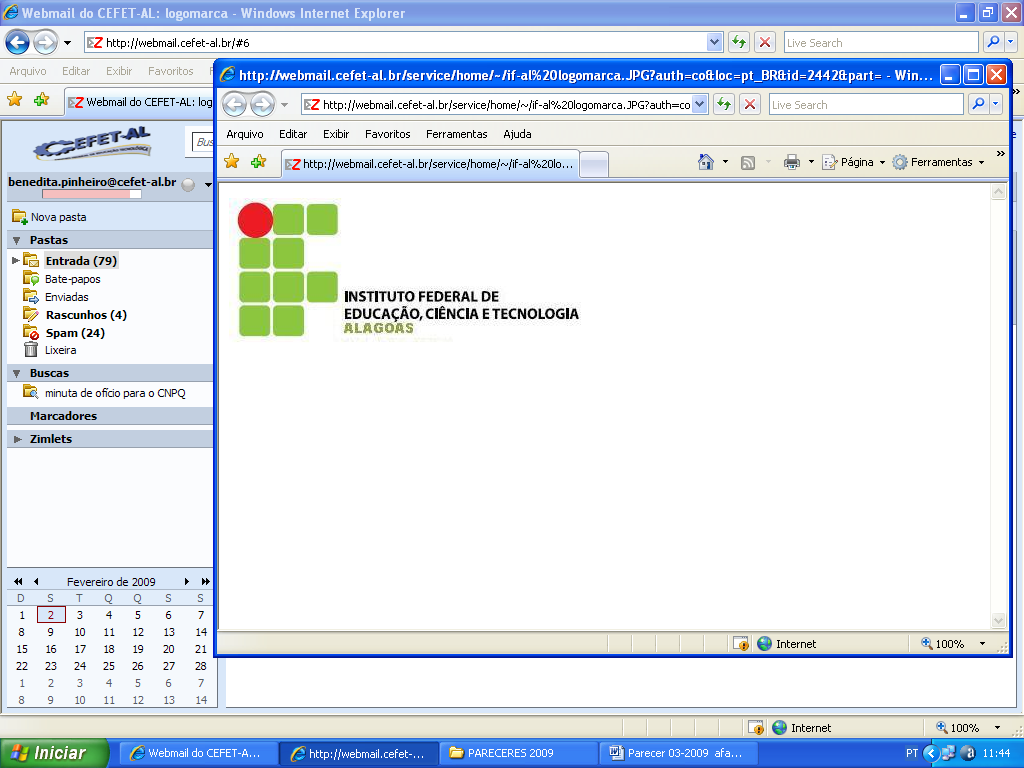 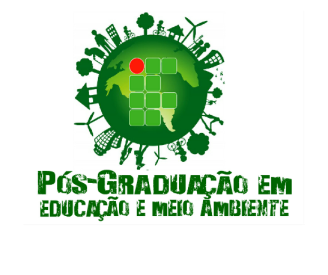 Relação de normas técnicas para padronização de trabalhos acadêmicos.ABNT NBR 6023:2018 - Referências – Elaboração;ABNT NBR 6024:2012 - Numeração progressiva das seções de um documento escrito Apresentação;ABNT NBR 6027:2012 - Sumário – Apresentação;ABNT NBR 6028:2003 - Resumo – Apresentação;ABNT NBR 6034:2004 - Índice – Apresentação;ABNT NBR 10520:2002 - Citações em documentos – Apresentação;ABNT NBR 10719:2015 - Informação e documentação - Relatório técnico e/ou científico - Apresentação;ABNT NBR 14724:2011 - Trabalhos acadêmicos – Apresentação;ABNT NBR 12225:2004 - Lombada – ApresentaçãoABNT NBR 15287:2011 -  Projeto de pesquisa – Apresentação;ABNT NBR 15437:2006 – Pôsteres técnicos e científicos.